第7回茨城県臨床工学技士会血液浄化セミナー開催日令和2年7月12日（日）ご予約方法は茨城県臨床工学技士会ホームページをご参照ください時間：10：00～11：309:50～ご視聴ページにログイン可能でございます。定員　茨城県臨床工学技士会　会員限定　80名（無料）ＷＥＢ会場は　演者.座長.スタッフ含み　最大１００人までのためチケットは、お一人様　1メールアドレスにつき1枚限定となります、重複購入はおやめください。　ＷＥＢセミナー開催前に　チケット登録時のメールアドレスに　招待メールを送付いたします。回線混雑等が原因で映像・音声が途切れる可能性がございます。講演の録画や配信等は禁止です。特別講演座長：　水戸済生会総合病院　臨床工学室長　平根　佳典　先生　演者：医療法人社団 常仁会　牛久愛和総合病院　石津　隆　先生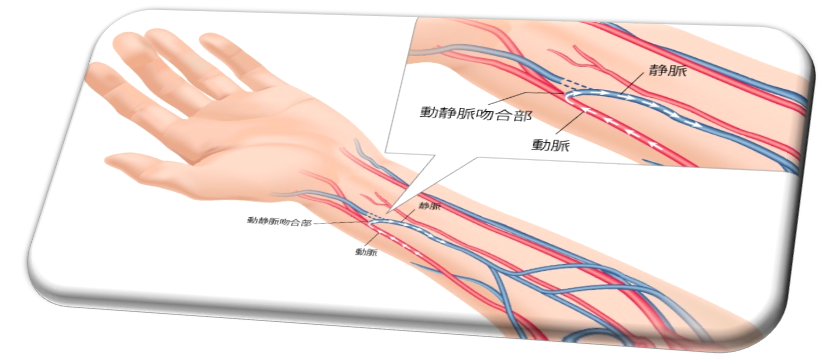 主催 （一社）茨城県 臨床工学技士会 血液浄化ワーキンググループWEBセミナーのお問い合わせはメールでお願いいたします　ibarinwebinfo@gmail.comホームページQRコード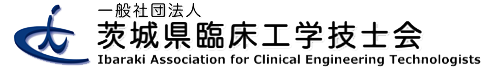 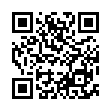 